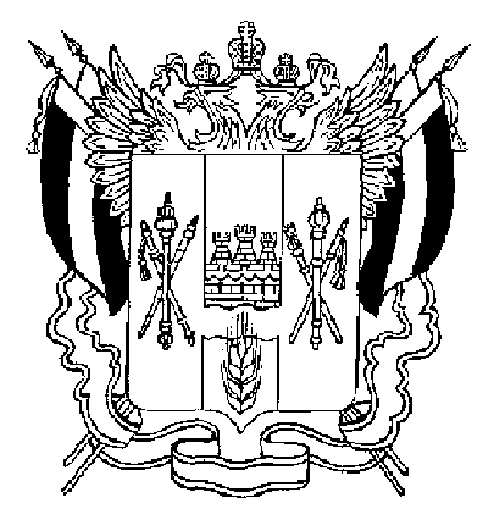 ТЕРРИТОРИАЛЬНАЯ ИЗБИРАТЕЛЬНАЯ КОМИССИЯМОРОЗОВСКОГО РАЙОНА РОСТОВСКОЙ ОБЛАСТИПОСТАНОВЛЕНИЕ 27 .06. 2019 г.             		                                                       №  8-13г. МорозовскО назначении председателя участковой избирательной комиссии избирательного участка, участка референдума № 1210 Морозовского района Ростовской области В соответствии с п. 7 ст. 28 Федерального закона «Об основных гарантиях избирательных прав и права на участие в референдуме граждан Российской Федерации», рассмотрев предложения ТИК по кандидатурам для назначения      председателя участковой избирательной комиссии, участка референдума №1210 Морозовского района Ростовской области,Территориальная избирательная комиссия Морозовского района Ростовской области ПОСТАНОВИЛА:Назначить председателем участковой избирательной комиссии избирательного участка № 1210 Морозовского района Ростовской области Дрейзину Елену Дмитриевну, 24.07.1968 года рождения, образование высшее, МБОУ СОШ №6, директора школы, выдвинутую собранием избирателей по месту работы. Направить настоящее постановление в участковую избирательную комиссию избирательного участка, участка референдума №12103. Настоящее постановление разместить на сайте Территориальной избирательной комиссии Морозовского района.4. Постановление территориальной избирательной комиссии Морозовского района Ростовской области от 28.05.2018 г. №76-49 признать  утратившим силу.5. Контроль за исполнением настоящего постановления возложить на Секретаря Территориальной избирательной комиссии Е. Р. ПивневуПредседатель комиссииО.А. БордадынСекретарь комиссииЕ.Р. Пивнева